　 ブランド戦略スキルアップスクール参加申込書 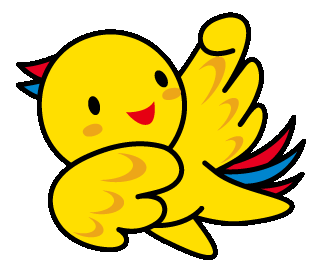 ひょうごの美味し風土拡大協議会事務局 あて（兵庫県農政環境部農政企画局消費流通課内）ご記入いただいた個人情報は当スクールの受付・運営及び、ひょうごの美味し風土拡大協議会、「農」イノベーションひょうご推進協議会からの情報提供に利用します。時　間内　　容11月28日・木曜日10:30～あいさつ、オリエンテーション11月28日・木曜日10:40　　　～12:20１　【講義】「営業力を身につけよう」　商品ブランド価値を発掘し、それを伝えるためのポイントについて説明します。２　【グループワーク】　「商品ブランド価値の掘り起し」　　グループワークを通じて、商品ブランド価値の掘り起こしのプロセスについて学んでいただきます。11月28日・木曜日13:20　～16:40３　【講義】　　　「大規模展示商談会で成果を上げるための出展ノウハウ」　　　　実例を交えて、大規模展示商談会で成果を上げるポイントについて説明します。４　【グループワーク】　　　「大規模展示商談会を想定した模擬商談」　　模擬商談を通じて、短時間で商品ブランド価値を伝える方法について学んでいただきます。【講師】　全国スーパーマーケット協会　調査役　小山　達生　氏、アドバイザー　須田　稔　氏所属（企業・団体）又は職業役　職役　職氏　　名住　　所Ｔ Ｅ ＬＦＡＸメールアドレスブランド化に取り組んでいる産品名